БОУДПО «ИРООО» РИП-ИнКО   «Обновление дошкольного образования в условиях введения ФГОС»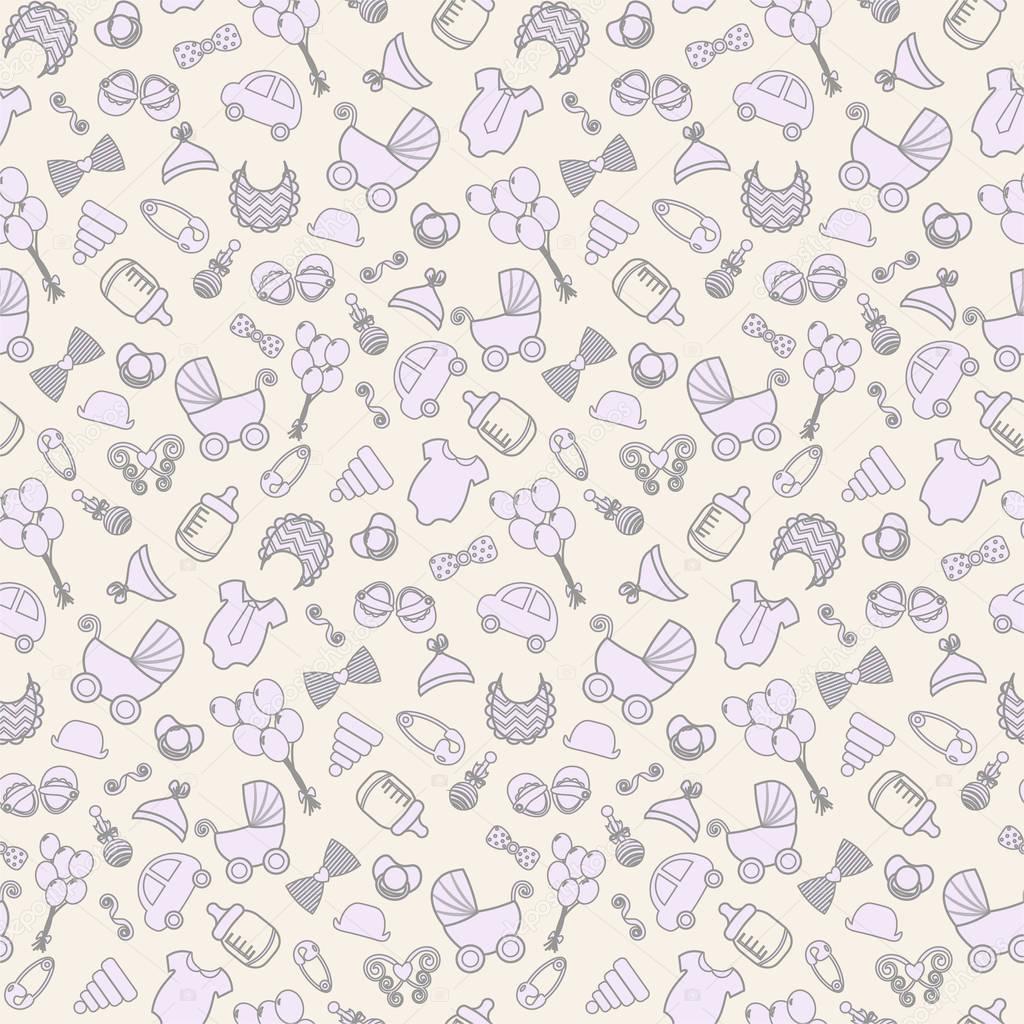 Бренд «Первые шаги к успешному будущему»ПЕДАГОГИЧЕСКАЯ ЛАБОРАТОРИЯДля педагогов ДОО по воспитанию и развитию детей раннего возраста.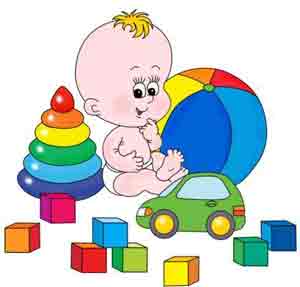 г.Омск-2020Программа консультаций:Возрастные психофизические особенности воспитания и обучения детей раннего возрастаОрганизации режимных моментов Развитие речи у детей раннего возрастаЧтение художественной литературы детям раннего возрастаИгры – занятия с дидактическим материалом для детей раннего возрастаМузыкальное воспитание детей раннего возрастаКонсультация для  педагогов ДОУ «Физическое развитие детей \от 1 до 2 лет»Ранний возраст- это период, когда закладывается фундамент здоровья. Организм маленького ребенка характеризуется функциональной незрелостью. Приспособляемость к изменяющимся условиям среды, в частности к температурным колебаниям, несовершенна, вследствие чего малыш подвержен простудным заболеваниям. Поэтому он нуждается в очень бережном отношении, внимательном уходе. Если дети часто болеют, они становятся вялыми, безразличными к окружающему или раздражительными, плаксивыми, а это может существенно задержать развитие движений, действий с предметами, следовательно, задержать развитие мышления, восприятия, речи.Воспитатель должен особенно внимательно отнестись к новым детям: соблюдать все правила гигиены, тщательно одевать каждого ребёнка на прогулку, не допускать, чтобы малыш брал в рот игрушки. Воспитатель должен вовремя сменить мокрую, грязную одежду, иначе она может стать причиной заболевания. Процесс привыкания ребенка к условиям детского сада протекает примерно в рамках трех этапов:I этап – потребность в общении с близкими взрослыми как потребность в получении от них ласки, внимания и сведений об окружающем;II этап – потребность в общении с взрослыми как потребность в сотрудничестве и получении новых сведений об окружающемIII этап – потребность в общении с взрослыми в активных действиях.Основными факторами психического развития ребенка в раннем возрасте являются ведущая предметная деятельность и ситуативно-деловое общение с взрослыми.Как правило, только к полутора годам у детей совершенствуется самостоятельность в самообслуживании. Дети овладевает умением, самостоятельно есть любые виды пищи, умыться и мыть руки, приобретает навыки опрятности.Называть вещи своими именами ребенок может уже в возрасте 1 – 1,5 лет. Внятная речь появляется только к двухлетнему возрасту.Успешность адаптации и дальнейшее пребывание в детском саду детей раннего возраста определяется  знанием психолого-физиологических, педагогических особенностей и конечно взаимодействия педагогов и семьёй. . .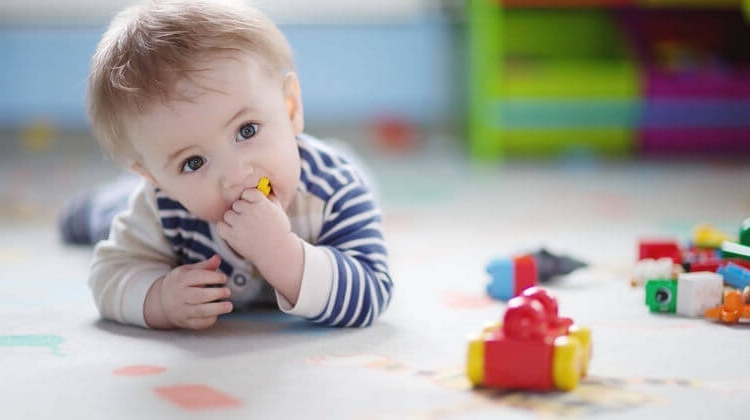 Электронные адреса и телефоны консультационных центров:МБДОУ «Большегривский детский сад»dsbgriv@n-varsh ;  (38152) 3-24- 60БДОУ  г. Омска «Центр развития ребенка – детский сад № 201» centrraz@mail.ru ;   65-32-90МБДОУ «Полтавский детский сад «Солнышко» tatianavl040979@mail.ru ; (38163) 2-12-34МБДОУ «Москаленский  детский сад» ds.moskalensky@yandex.ru ;  (38168) 3-45-81МБДОУ «Колосовский детский сад» kolosdetcad@yandex.ru ; 8 962 043 02 68;БДОУ  г. Омска  «Центр развития ребенка – детский сад №65» mdou.detskiisad.65@mail.ru; 95-63-00МБДОУ Азовский детский сад «Солнышко» azovo.solnuchko@mail.ru ; (38141) 2 - 31-55МБДОУ «Одесский детский сад» odess.sad@mail.ru ; (38159) 2-16-36МБДОУ «Крутинский детский сад «Светлячок»sdssvetlyachok@mail.ru ; (38167) 2-11-47МБДОУ «Черлакский детский сад №1» ds1cherlak@yandex.ru ; (38153)2-16-44МБДОУ «Муромцевский детский сад № 4 комбинированного вида»muromko@mail.ru;  (38158) 2-32-27МБДОУ  «Тевризский детский сад № 3»tevriz-sad3@yandex.ru ; (38154)2-13-82БДОУ г. Омска «Детский сад № 119»moudo119@mail.ru; 78-25-53,БДОУ г. Омска "Центр развития ребенка-детский сад № 264"ds264@yandex.ru; 74-44-13ЧДОУ «Детский сад №185»ds185@mail.ru; 42-06-62